          Town of Holland, MA—Finance Board                      Meeting Agenda			May 16, 2019 at 7:00 PM		        Town Hall – Community Room       27 Sturbridge Road, Holland MA7:00   Call Meeting to OrderApprove available minutes.Discuss Warrant ArticlesTransfer RequestsSpreadsheet Preparation Review Meeting Schedule and DatesAdjourn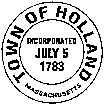 